FOR IMMEDIATE RELEASEMay 17, 2022RAVYN LENAE SHARES NEW SONG "XTASY"WATCH HERE | STREAM HEREDEBUT ALBUM HYPNOS DUE MAY 20TH VIA ATLANTIC RECORDSPRE-ORDER/PRE-SAVE HERE SPRING/SUMMER 2022 HEADLINE TOUR LAUNCHING THIS MONTH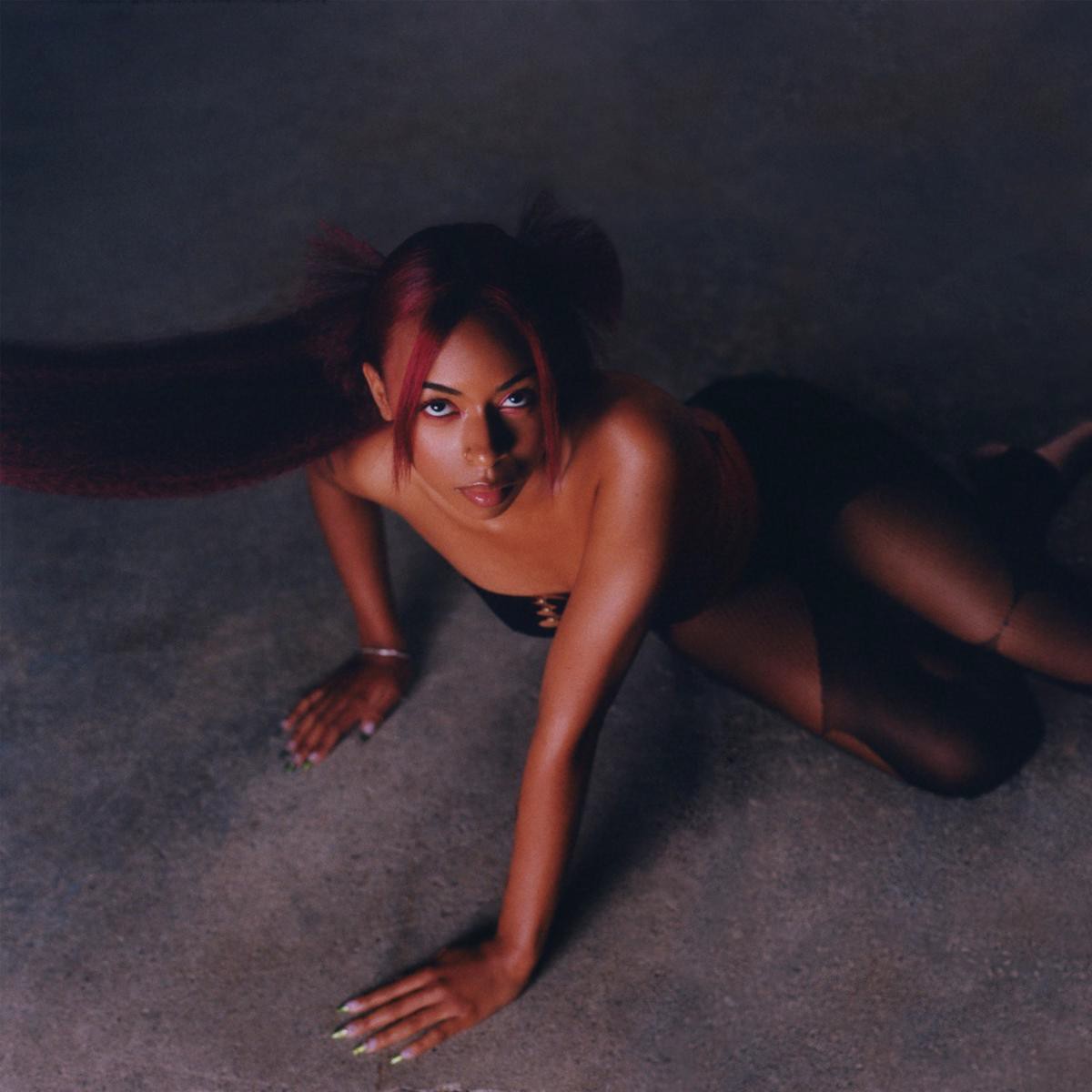 Download High-Res Artwork Here"Ravyn Lenae is unstoppable"-FLOOD Magazine"sky-high vocals with funky bass lines and delicious electro-soul textures."-New York Times "Lenae strikes a balance between carefree and commanding."-NPR"Ravyn Lenae is always a step ahead"-OkayPlayer “One of the most exciting emerging forces in modern R&B is ready to make a lasting mark.”- UproxxAhead of the official release of her debut album, Hypnos, due this Friday via Atlantic Records, Chicago-born Ravyn Lenae shares a final taste of the project with "Xtasy." The new song arrives alongside animated artwork co-directed by London-based visual artist Zongbo Jiang, recently featured by DAZED for his eclectic creations, portraying a surreal virtual world and Linyou Xie with additional 3D garment modeling by Xiaoling Jin and Jiahui Ding. "Xtasy" closely follows the album's previously released tracks "M.I.A.," "Light Me Up" and "Skin Tight" featuring Steve Lacy.Speaking about the project, Ravyn shares, “When you listen to the music, I hope you have a better understanding of me and even catch a better understanding of yourself... As artists, we make music as a pathway to help other people understand certain aspects of their lives. I’ve gone through the tunnels and seen the light on the other side. I’m finding my way. I’m clearer on who I am and my power through music and lyricism. I’m pouring more into me, friendships, family, and music. Through all of that, I’m fulfilled.”In support of the forthcoming project's release, Ravyn Lenae will also embark on her headlining North American and EU/UK tour dates kicking off later this month. The run of shows launches on May 26th in Seattle and will see stops in Los Angeles, Atlanta, Washington D.C., New York City, Boston, Chicago, London, Paris and more featuring support from special guest, Unusual Demont, along the way at select dates. Tickets are now available for purchase here.Listen to "Xtasy" above, find additional album details and tour routing below and stay tuned for more from Ravyn Lenae coming soon.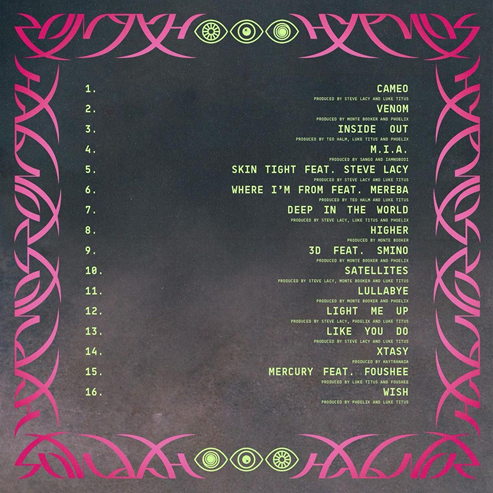 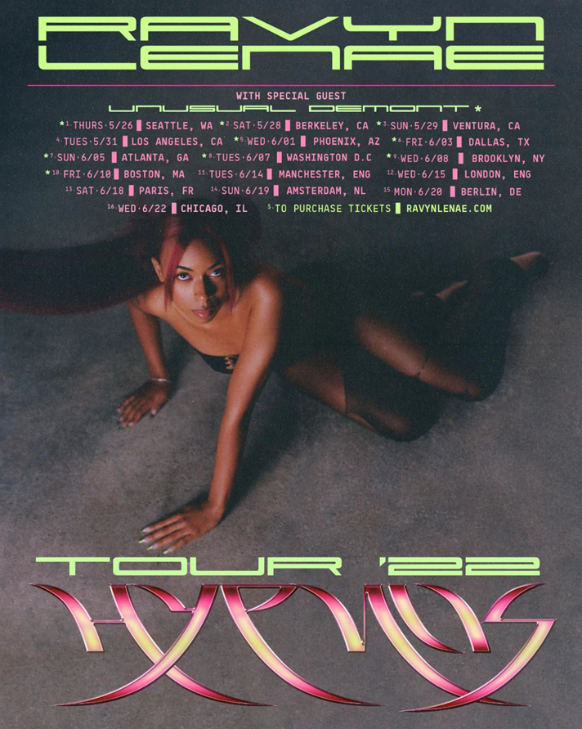 North America05/26 Seattle, WA @ Nuemos05/28 - Berkley, CA @ Cornerstone05/29 - Ventura, CA @ Ventura Music Hall 05/31 - Los Angeles, CA @ El Rey06/01 - Phoenix, AZ @ Aura06/03 - Dallas, TX @ Cambridge Room06/05 - Atlanta, GA @ VinylSS06/08 - Brooklyn, NY @ Prospect Park 06/10 - Boston, MA @ BMH06/22 - Chicago, IL @ MetroUK/EU06/14 - Manchester, England @ Band on the Wall06/15 - London, England @ Islington Assembly Hall 06/18 - Paris, France @ Badaboum06/19 - Amsterdam, Netherlands @ Melkweg06/20 - Berlin, Germany @ BerghainAbout Ravyn Lenae:Now boasting over 100M worldwide streams and counting, Ravyn Lenae honed her voice through intense classical training at Chicago’s High School For The Arts, inspired by a broad range of artists, from India.Arie and OutKast to Antonio Vivaldi and Reynaldo Hahn.The young artist immediately made waves with her breakthrough debut EP, 2016’s Moon Shoes, earning over 12M individual plays while also reaching the top 25 on the iTunes Store’s “Top R&B/Soul Albums” chart.Crush followed in 2018 and instantly established Lenae as a fan favorite and critical darling, with its sultry lead single, “Sticky,” amassing over 32M global streams while drawing praise from such national publications as Pitchfork, The FADER, and Billboard, which declared it to be “one of the most sumptuous, supple, meditative and detailed dispatches from a soulful young singer’s mind in recent memory.”Widely praised as a sensational live performer – including headline shows and a blockbuster U.S. tour alongside fellow R&B sensation SZA – Lenae was among the top stars and rising artists featured on Raedio/Atlantic Record’s Insecure: Music From The HBO Original Series, with her “Rewind” prominently featured in one of Season 4’s key moments.# # #CONNECT WITH RAVYN LENAEWEBSITE | TWITTER | INSTAGRAM | FACEBOOK | YOUTUBEPRESS CONTACTSFairley McCaskill | Fairley.McCaskill@atlanticrecords.comNick Dierl |Nick@orienteer.us